Читаем вместе: рекомендации для родителей, имеющих детей с нарушениями речи«Чтение – это один из истоков мышления и умственного развития».В.А. СухомлинскийУ детей, имеющих нарушения речи, могут быть проблемы с возможностью делиться своими мыслями, словами или жестами. Им также может быть трудно четко произносить слова и понимать устную или письменную речь.  Одним из средств, позволяющим улучшить речь и языковые навыки является чтение. Ведь книги учат думать, анализировать, сопереживать. Благодаря чтению у детей развивается воображение, пополняется словарный запас, совершенствуется грамматическая сторона речи.Совместное чтение книг – это отличный способ сблизиться со своим ребёнком, а также один из самых полезных инструментов для его развития. 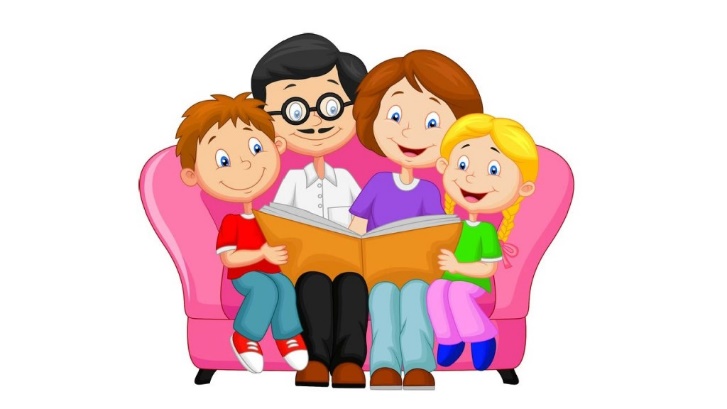 Подарите своему ребенку отличный подарок, который останется на всю жизнь - любовь к книгам.Каждый раз, читая ребенку, вы помогаете его мозгу развиваться. Поэтому читайте вашему малышу каждый день.  Детям 2-3 лет нравятся книги с крупными картинками, они любят их рассматривать. Здесь на помощь придут русские народные сказки: «Репка», «Колобок», «Курочка-Ряба», «Теремок». Маленькому ребенку всегда легче воспринимать рассказ, чем чтение. Поэтому рассказывайте ему сказки своими словами и в то же время разглядывайте картинки.Поскольку у детей дошкольного возраста недостаточная концентрация и устойчивость внимания, сначала попробуйте читать по несколько минут, а затем увеличьте время. Вскоре ваш ребенок будет воспринимать процесс чтения как веселое времяпрепровождение.Вот несколько советов, которые могут быть Вам полезны:Читайте детям их любимые сказки по несколько раз, т. к., во-первых, систематическое повторение одних и тех же слов прекрасно пополняет словарный запас ребенка и тренирует память, а во-вторых, убедившись, что смысл полностью понят, вы можете читать эту же сказку с каждым разом все быстрее и быстрее. Так вы научите ребенка воспринимать информацию на слух и в разных вариациях.Выбирайте книги со стишками или песнями. Хлопайте в такт ритму и помогайте ребенку хлопать в ладоши. Рассматривайте иллюстрации в книгах и обсуждайте увиденное. («Посмотри на этого маленького цыплёнка!») Вы также можете попросить ребенка указать на определенные картинки. ("Где кот?")Обсуждайте прочитанный текст со своим ребенком. («Как ты думаешь, почему не получилось дружбы у лисы с журавлём?»)Помогайте ребенку учиться слышать звуки. (Указывая на изображение змеи, спросите: «Какой звук издает змея?») По мере развития ребенка задавайте более сложные вопросы. (Указывая на изображение дома, спросите: «С какого звука начинается слово «дом»?)Играйте с ребенком в различные дидактические игры. Например, попросите перечислить слова, которые звучат похоже («мишка – мышка», «коса - коза») или начинаются с одного и того же звука («кот», «кит»).Чтение должно доставлять вашим детям удовольствие. Только в таком случае они полюбят книги и будут читать на протяжении всей своей жизни. А это безусловно скажется на успехах вашего ребенка в будущем.Список использованной литературы:Тихомирова И. В. Добру откроем сердце. Секреты семейного чтения. – М., 2015https://www.citylib-tyumen.ru/for_readers/vzroslim/poleznie_oveti/o_olze_emeynogohttp://www.semya-rastet.ru/razd/tradicii_semejjnogo_chtenija/Статью подготовила Логеева Е.А.  учитель-логопед ОЦДиК.